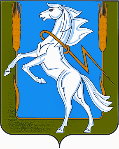 Совет депутатов Долгодеревенского сельского поселенияСосновского муниципального района Челябинской областиЧетвертого созываР Е Ш Е Н И Е от «06» сентября 2018 года № 116О внесении изменений в решение Совета депутатов Долгодеревенского сельского поселения от 07.12.2017г. № 89В связи с внесением изменений в ст. 3-6 Закона Челябинской области от 29.01.2009г. № 353-ЗО «О противодействии коррупции в Челябинской области», в соответствии с Законом Челябинской области от 03.07.2018г. № 735-ЗО «О внесении изменений в некоторые законы Челябинской области» Совет депутатов Долгодеревенского сельского поселения четвертого созыва РЕШАЕТ: Внести изменения в Положение о представлении сведений, представляемых гражданами, претендующими на замещение муниципальной должности, и лицами замещающими (занимающими) муниципальные должности Долгодеревенского сельского поселения, о своих доходах, расходах, об имуществе и обязательствах имущественного характера, а также сведений о доходах, расходах, об имуществе и обязательствах имущественного характера своих супруги (супруга) и несовершеннолетних детей, утвержденное решением Совета депутатов Долгодеревенского сельского поселения от 07.12.2017г. № 89:Дополнить Положение подпунктами 6.1. и 6.2. следующего содержания:«6.1. Гражданин, претендующий на замещение муниципальной должности, указанной в подпункте 1 пункта 3 Положения, представляет:1) сведения о своих доходах, полученных от всех источников (включая доходы по прежнему месту работы или месту замещения выборной должности, пенсии, пособия, иные выплаты) за календарный год, предшествующий году подачи документов для замещения муниципальной должности, а также сведения об имуществе, принадлежащем ему на праве собственности, и о своих обязательствах имущественного характера по состоянию на первое число месяца, предшествующего месяцу подачи документов для замещения муниципальной должности (на отчетную дату);2) сведения о доходах супруги (супруга) и несовершеннолетних детей, полученных от всех источников (включая заработную плату, пенсии, пособия, иные выплаты) за календарный год, предшествующий году подачи гражданином документов для замещения муниципальной должности, а также сведения об имуществе, принадлежащем им на праве собственности, и об их обязательствах имущественного характера по состоянию на первое число месяца, предшествующего месяцу подачи гражданином документов для замещения муниципальной должности (на отчетную дату)»«6.2. Лицо, замещающее муниципальную должность, представляет:1) сведения о своих доходах, полученных за отчетный период (с 1 января по 31 декабря) от всех источников (включая денежное вознаграждение, пенсии, пособия, иные выплаты), расходах, а также сведения об имуществе, принадлежащем ему на праве собственности, и о своих обязательствах имущественного характера по состоянию на конец отчетного периода;2) сведения о доходах супруги (супруга) и несовершеннолетних детей, полученных за отчетный период (с 1 января по 31 декабря) от всех источников (включая заработную плату, пенсии, пособия, иные выплаты), расходах, а также сведения об имуществе, принадлежащем им на праве собственности, и об их обязательствах имущественного характера по состоянию на конец отчетного периода.»2. Пункт 7 Положения изложить в следующей редакции:«В случае, если гражданин, претендующий на замещение муниципальной должности, обнаружил, что в представленных им сведениях о доходах, об имуществе и обязательствах имущественного характера не отражены или не полностью отражены какие-либо сведения либо имеются ошибки, он вправе представить уточненные сведения о доходах, об имуществе и обязательствах имущественного характера в порядке, установленном настоящей статьей. Гражданин, претендующий на замещение муниципальной должности, может представить уточненные сведения о доходах, об имуществе и обязательствах имущественного характера в течение одного месяца со дня представления сведений в соответствии с подпунктом 1 пункта 3 Положения.В случае, если лицо, замещающее (занимающее) муниципальную должность, обнаружило, что в представленных им сведениях о доходах, расходах, об имуществе и обязательствах имущественного характера не отражены или не полностью отражены какие-либо сведения либо имеются ошибки, оно вправе представить уточненные сведения о доходах, расходах, об имуществе и обязательствах имущественного характера в порядке, установленном настоящей статьей. Лицо, замещающее (занимающее) муниципальную должность, может представить уточненные сведения о доходах, расходах, об имуществе и обязательствах имущественного характера в течение одного месяца после окончания срока, указанного в подпункте 2 пункта 3 Положения."Настоящее Решение вступает в силу со дня его официального опубликования.Председатель Совета депутатов Долгодеревенского сельского поселения______________ Б.Ю. Капцов Глава Долгодеревенского   сельского поселения______________ Н.Н. Битюкова